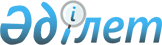 Об использовании займа Специальных операций по проекту Специальной помощи Азиатского Банка РазвитияПостановление Кабинета Министров Республики Казахстан от 5 августа 1995 года N 1083



          В целях эффективного использования средств займа Специальных
операций по проекту Специальной помощи Азиатского Банка Развития
Кабинет Министров Республики Казахстан постановляет:




          1. Утвердить распределение средств для предопределенного
критического импорта в сумме 13472000 SDR (валютный пул), что
составляло на момент подписания Соглашения о займе 20,0 (двадцать)
млн. долл. США, согласно приложению. Учесть, что с изменением курса
SDR (валютного пула) стоимости компонентов критического импорта
будут изменяться.




          2. Установить, что поступление и использование средств займа
осуществляется через республиканский бюджет. Ответственность за
целевое и эффективное использование выделяемых средств, а также
своевременное их погашение возлагается на Министерство
здравоохранения Республики Казахстан и организации, которые являются
получателями товаров на средства данного займа.




          3. Министерству финансов Республики Казахстан:




          совместно с Министерством здравоохранения Республики Казахстан
и организациями, участвующими в реализации займа, разработать и
утвердить механизм возврата средств займа;




          в соответствии с графиком погашения данного займа начиная с
1995 года в проектах республиканского бюджета предусматривать
необходимые ассигнования на уплату процентов, а с 2005 года - на
погашение процентов и основного долга;




          осуществлять необходимые проверки целевого исполнения средств
этого займа.




          4. Министерству здравоохранения Республики Казахстан:




          в месячный срок провести тендер среди учредителей АО "Фармация"
для определения конечного получателя медикаментов на средства займа
и результаты тендера согласовать с Министерством финансов Республики
Казахстан;




          совместно организациями, участвующими в реализации займа, в
срок до 10 числа месяца, следующего за отчетным, предоставлять
ежеквартальный отчет о ходе использования средств займа Комитету по
использованию иностранного капитала при Кабинете Министров
Республики Казахстан и Министерству финансов Республики Казахстан.




        5. Комитету по использованию иностранного капитала при 
Министерстве финансов Республики Казахстан:




        осуществлять общую координацию реализации займа и контроль за
проведением закупок товаров в соответствии с правилами
Международного Банка Реконструкции и Развития;




        осуществлять учет использования средств займа и представлять
отчеты по данному вопросу Министерству финансов Республики Казахстан
и Азиатскому Банку Развития.




        Сноска. В абзаце первом заменены слова - постановлением
Правительства РК от 20 августа 1996 г. N 1031  
 P961031_ 
 .




        6. Государственному банку развития Казахстана осуществлять
выплаты по займу, ежемесячно представлять в Министерство финансов
Республики Казахстан отчет об использовании средств займа для
сводного учета внешнего долга Республики Казахстан.





    Премьер-министр
  Республики Казахстан

                                          Приложение



                               к постановлению Кабинета Министров
                                       Республики Казахстан
                               от 5 августа 1995 года N 1083











                                                      РАСПРЕДЕЛЕНИЕ




           средств займа Специальных операций по проекту
            Специальной помощи Азиатского Банка Развития

  ________________________________________________________________
        Ответственные          !      цели          !    Стоимость
         организации           !                    !  (млн.долл.США)                   ______________________________________________________________
  __________________________________________________________________
  Министерство здравоохранения


  Получатель будет определен      Медикаменты             10,0
  Министерством здравоохранения

  Акционерное общество            Медицинское оборудо-     9,5
  "Медтехника"                    вание

  Акционерное общество            Запасные части к         0,5
  "Техмед"                        медицинскому обо-
                                  рудованию

          Всего                                           20,0










      
      


					© 2012. РГП на ПХВ «Институт законодательства и правовой информации Республики Казахстан» Министерства юстиции Республики Казахстан
				